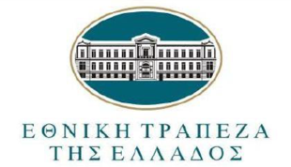 Η διελκυστίνδα μεταξύ της μετάλλαξης Δέλτα και του προγράμματος εμβολιασμού συνεχίζεται, με τις προσδοκίες ότι, το τελευταίο θα πάρει οριστικά το προβάδισμα το φθινόπωρο, να ενισχύονται, καθώς το ποσοστό εμβολιασμού θα αγγίξει το ορόσημο του 70%. Στον τομέα της οικονομίας γίνεται κατανοητό ότι έρχονται καλύτερες μέρες και η εμπιστοσύνη κυμαίνεται σε υψηλά επίπεδα, οδηγώντας σε διψήφια ποσοστά ανάπτυξης της οικονομικής δραστηριότητας στα τελευταία τρία τρίμηνα του έτους.Κατά το πρώτο εξάμηνο του έτους και παρά τους περιορισμούς που επιβλήθηκαν στις μετακινήσεις στο μεγαλύτερο μέρος του, καταφέραμε να επιτύχουμε ισχυρά κέρδη μετά από φόρους από συνεχιζόμενες δραστηριότητες ύψους €622 εκατ., αντανακλώντας την ανάκαμψη σε όλους τους βασικούς τομείς κερδοφορίας της Τράπεζας, καθώς και τα ισχυρά κέρδη από χρηματοοικονομικές πράξεις. Χαρακτηριστικά, ο δείκτης κόστους προς οργανικά έσοδα μειώθηκε σε 51% το Β’ τρίμηνο 2021, ενώ τα καθαρά έσοδα από προμήθειες σημείωσαν αύξηση κατά 10% σε ετήσια βάση. Το σημαντικότερο είναι ότι, εξαιρώντας τα κέρδη από χρηματοοικονομικές πράξεις και μετά από προβλέψεις, τα οργανικά κέρδη του Ομίλου εκτοξεύθηκαν κατά 58% σε ετήσια βάση, στα €208 εκατ. το Α’ εξάμηνο 2021, φέρνοντάς μας αισθητά κοντά στην επίτευξη του στόχου μας για επαναλαμβανόμενα ετήσια κέρδη ύψους €0,5 δισ., ήτοι απόδοση Ιδίων Κεφαλαίων της τάξεως του 9% περίπου για το επόμενο έτος.  Από πλευράς ποιότητας δανειακού χαρτοφυλακίου, η έκθεσή μας σε Μη Εξυπηρετούμενα Ανοίγματα στην Ελλάδα μειώθηκε περαιτέρω στα €4,0 δισ., ήτοι 12,8%, με τον δείκτη κάλυψης Μη Εξυπηρετούμενων Ανοιγμάτων από σωρευμένες προβλέψεις να αυξάνεται περαιτέρω σε ποσοστό 66,4%. Ο ρυθμός δημιουργίας νέων Μη Εξυπηρετούμενων Ανοιγμάτων παρέμεινε αρνητικός, συντελώντας στη συνολική οργανική μείωση των Μη Εξυπηρετούμενων Ανοιγμάτων κατά €0,2 δισ. στο Α’ εξάμηνο 2021, παρά τη λήξη όλων των προγραμμάτων διευκόλυνσης καταβολής οφειλών στο τέλος του 2020. Πράγματι, η κατάσταση πληρωμών των ενήμερων πελατών που είχαν ενταχθεί στα εν λόγω προγράμματα παραμένει σε πολύ καλά επίπεδα, καθώς μόνο το 3% παρουσιάζει καθυστέρηση πληρωμών άνω των 90 ημερών. Εξίσου σημαντικό είναι ότι μόλις το 1% των ενήμερων πελατών που είχαν ενταχθεί σε προγράμματα διευκόλυνσης καταβολής οφειλών παρουσιάζει μία μικρή καθυστέρηση (άνω των 30 ημερών), εξέλιξη που ξεπερνά κατά πολύ τις προσδοκίες της Τράπεζας. Ως αποτέλεσμα, έχουμε βάσιμες προσδοκίες ότι θα σημειώσουμε καλύτερη επίδοση έναντι του στόχου που έχουμε θέσει για το κόστος πιστωτικού κινδύνου της Τράπεζας.   Όσον αφορά την κεφαλαιακή μας επάρκεια, από την αρχή του έτους βελτιώσαμε περαιτέρω την ήδη ισχυρή κεφαλαιακή μας θέση, με τον δείκτη CET1 και τον Συνολικό Δείκτη Κεφαλαιακής Επάρκειας να ανέρχονται σε 16,0% και 17,0% αντίστοιχα. Η κεφαλαιακή μας θέση αναμένεται να ενισχυθεί περαιτέρω κατά 170μ.β. περίπου, μετά την ολοκλήρωση της συναλλαγής Frontier και την πώληση της Εθνικής Ασφαλιστικής.Με το βλέμμα στραμμένο στο μέλλον, τα κονδύλια από τον ευρωπαϊκό μηχανισμό ανάκαμψης και ανθεκτικότητας (RRF) σε συνδυασμό με τις περαιτέρω διαρθρωτικές μεταρρυθμίσεις στη χώρα αναμένεται να οδηγήσουν σε εκτόξευση των επενδύσεων. Αξιοποιώντας το βελτιωμένο λειτουργικό μοντέλο της ΕΤΕ, όπως αναδείχτηκε από το επιτυχημένο Πρόγραμμα Μετασχηματισμού που μόλις ολοκλήρωσε τον τρίτο έτος του, η Εθνική Τράπεζα βρίσκεται σε προνομιακή θέση για να στηρίξει τους πελάτες της σε ένα περιβάλλον υψηλής και βιώσιμης ανάπτυξης, επιτυγχάνοντας έτσι τον στόχο να αναδειχθεί σε Τράπεζα πρώτης επιλογής στην Ελλάδα. Ενόψει αυτών των θετικών προοπτικών, παραμένουμε προσηλωμένοι στην επίτευξη των φιλόδοξων στόχων μας για υψηλή κερδοφορία, μείωση Μη Εξυπηρετούμενων Ανοιγμάτων και κεφαλαιακή επάρκεια, παρέχοντας προστιθέμενη αξία στους πελάτες και τους μετόχους μας.Αθήνα, 5 Αυγούστου 2021		Παύλος ΜυλωνάςΔιευθύνων Σύμβουλος ΕΤΕΚύρια Χρηματοοικονομικά Μεγέθη 1 Περιλαμβάνουν μη επαναλαμβανόμενα κέρδη σχετιζόμενα με συναλλαγές χρεογράφων (κυρίως ΟΕΔ) συνολικού ύψους €0.3 δισ. περίπου το A’ εξάμηνο 2021 και €0.8 δισ. περίπου το A’ εξάμηνο 2020 / 2 Εξαιρούν τα έσοδα από χρηματοοικονομικές πράξεις και λοιπά έσοδα, καθώς και τις προβλέψεις σχετιζόμενες με την πανδημία του κορωνοϊού (€0,4 δισ. περίπου) το Α’ εξάμηνο 20201 Η Κατάσταση Χρηματοοικονομικής Θέσης του Ομίλου έχει αναπροσαρμοστεί για τις αποεπενδύσεις της ΕΤΕ σε Κύπρο, Ρουμανία, καθώς και Εθνική Ασφαλιστική, οι οποίες έχουν ταξινομηθεί ως μη κυκλοφορούντα περιουσιακά στοιχεία προοριζόμενα προς πώληση και υποχρεώσεις σχετιζόμενες με μη κυκλοφορούντα περιουσιακά στοιχεία προοριζόμενα προς πώληση / 2 Περιλαμβάνει το χαρτοφυλάκιο επενδύσεων και τα χρηματοοικονομικά περιουσιακή στοιχεία στην εύλογη αξία μέσω αποτελεσμάτων1 To καθαρό επιτοκιακό περιθώριο υπολογίζεται επί του μηνιαίου μέσου όρου τοκοφόρων στοιχείων του Ενεργητικού / 2 Το περιθώριο οργανικού κέρδους εξαιρεί τα έσοδα από χρηματοοικονομικές πράξεις και λοιπά έσοδα και τις προβλέψεις σχετιζόμενες με τη συναλλαγή Frontier (€0,4 δισ.) το Δ’ τρίμηνο 2020 και την πανδημία του κορωνοϊού (€0,4 δισ.) το Α’ τρίμηνο 2020 / 3 Περιλαμβάνει τα ομόλογα υψηλής διαβάθμισης ύψους περίπου €3,0 δισ. της συναλλαγής Frontier / 4 Περιλαμβάνονται τα κέρδη της περιόδου 1 Περιλαμβάνουν μη επαναλαμβανόμενα κέρδη σχετιζόμενα με συναλλαγές χρεογράφων (κυρίως ΟΕΔ) συνολικού ύψους €0.3 δισ. περίπου το A’ εξάμηνο 2021 και €0.8 δισ. περίπου το A’ εξάμηνο 2020 / 2 Εξαιρούν τα έσοδα από χρηματοοικονομικές πράξεις και λοιπά έσοδα, καθώς και τις προβλέψεις σχετιζόμενες με την πανδημία του κορωνοϊού (€0,4 δισ. περίπου) το Α’ εξάμηνο 20201Οι διεθνείς (συνεχιζόμενες) δραστηριότητες περιλαμβάνουν τις δραστηριότητες του Ομίλου στη Βόρεια Μακεδονία (Stopanska Banka), Μάλτα (NBG Malta) και Αίγυπτο (ETE Αιγύπτου) ΚερδοφορίαΕλλάδαΤα κέρδη μετά από φόρους από συνεχιζόμενες δραστηριότητες αυξήθηκαν κατά 34,3% σε ετήσια βάση, σε €614 εκατ. το Α΄ εξάμηνο 2021. Η ενίσχυση της κερδοφορίας μας αντανακλά τη βελτίωση των οργανικών εσόδων, τα ισχυρά κέρδη από χρηματοοικονομικές πράξεις, επωφελούμενα από την ανταλλαγή και πώληση κυρίως Ομολόγων Ελληνικού Δημοσίου (ΟΕΔ), καθώς και τη σημαντική αποκλιμάκωση των λειτουργικών εξόδων. Εξαιρώντας τα κέρδη από χρηματοοικονομικές πράξεις και λοιπά έσοδα, καθώς και τις μη επαναλαμβανόμενες προβλέψεις σε σχέση με την πανδημία του κορωνοϊού ύψους €0,4 δισ. το Α΄ εξάμηνο 2020, τα οργανικά κέρδη ενισχύθηκαν σημαντικά κατά 60,0% σε ετήσια βάση, σε €195 εκατ.. Τα καθαρά έσοδα από τόκους αυξήθηκαν κατά 7,9% σε ετήσια βάση, στα €562 εκατ. το Α΄ εξάμηνο 2021, αντανακλώντας το όφελος από το χαμηλότερο κόστος χρηματοδότησης, ως αποτέλεσμα της αυξημένης συμμετοχής της ΕΤΕ στο Πρόγραμμα Συναλλαγών Μακροχρόνιας Αναχρηματοδότησης (TLTRO III) της ΕΚΤ, καθώς και της ανατιμολόγησης των καταθέσεων προθεσμίας κατά 10μ.β. από την αρχή του έτους. Τα εξυπηρετούμενα δάνεια στην Ελλάδα συνέχισαν την ανοδική τους πορεία (+€1,2 δισ. σε ετήσια βάση), καθώς διατηρείται η δυναμική στις εκταμιεύσεις δανείων Εταιρικής Τραπεζικής και η παραγωγή νέων δανείων Λιανικής Τραπεζικής αρχίζει να ανακάμπτει (>2,5 φορές ετησίως), αν και από χαμηλή βάση. Σε σχέση με το Α’ τρίμηνο 2021, τα καθαρά έσοδα από τόκους σημείωσαν αύξηση κατά 1,0% σε τριμηνιαία βάση, ως αποτέλεσμα της περαιτέρω αποκλιμάκωσης του κόστους χρηματοδότησης της Τράπεζας. Το καθαρό επιτοκιακό περιθώριο παρέμεινε σχεδόν αμετάβλητο σε τριμηνιαία βάση, στις 209μ.β. το Β’ τρίμηνο 2021.Τα καθαρά έσοδα από προμήθειες διαμορφώθηκαν σε €130 εκατ. το Α΄ εξάμηνο 2021, ενισχυμένα κατά 10,2% σε ετήσια βάση, ως αποτέλεσμα της σημαντικής αύξησης των προμηθειών από τα ψηφιακά κανάλια (+22,3% σε ετήσια βάση) και τις υπηρεσίες διαμεσολάβησης (+10,9% σε ετήσια βάση), καθώς και της εντυπωσιακής ενίσχυσης των προμηθειών από δάνεια Εταιρικής Τραπεζικής (+59,0% σε ετήσια βάση). Σε επίπεδο τριμήνου, τα καθαρά έσοδα από προμήθειες ανήλθαν κατά 4,1% σε τριμηνιαία βάση, αντανακλώντας τις ισχυρές χορηγήσεις επιχειρηματικών δανείων. Τα κέρδη από χρηματοοικονομικές πράξεις και λοιπά έσοδα διαμορφώθηκαν σε €448 εκατ. το Α’ εξάμηνο 2021, επωφελούμενα από μη επαναλαμβανόμενα κέρδη σχετιζόμενα με την ανταλλαγή υφιστάμενων ΟΕΔ ύψους €209 εκατ., καθώς και την πώληση χρεογράφων (κυρίως ΟΕΔ) και το κλείσιμο θέσεων σε παράγωγα προϊόντα συνολικού ύψους €286 εκατ.. Οι λειτουργικές δαπάνες μειώθηκαν κατά 7,8% σε ετήσια βάση, σε €353 εκατ. το Α’ εξάμηνο 2021, ως αποτέλεσμα της εντυπωσιακής μείωσης των δαπανών προσωπικού (-15,2% σε ετήσια βάση). Η τελευταία αποτυπώνει το όφελος των Προγραμμάτων Εθελουσίας Εξόδου Προσωπικού του 2019 και του 2020 που οδήγησαν στη σταδιακή μείωση του αριθμού των εργαζομένων της Τράπεζας κατά 900 περίπου άτομα εντός του 2020 και κατά επιπλέον 200 περίπου άτομα εντός του Α’ εξαμήνου 2021. Οι προβλέψεις για επισφαλείς απαιτήσεις διαμορφώθηκαν σε €70 εκατ. το Β’ τρίμηνο 2021 (109μ.β. επί του μέσου όρου δανείων μετά από προβλέψεις) έναντι €75 εκατ. το Α’ τρίμηνο 2021. Το Α’ εξάμηνο 2021, οι προβλέψεις για επισφαλείς απαιτήσεις ανήλθαν σε €145 εκατ., ήτοι 113μ.β. επί του μέσου όρου δανείων μετά από προβλέψεις. Διεθνείς δραστηριότητες:Στις διεθνείς δραστηριότητες1, ο Όμιλος παρουσίασε κέρδη μετά από φόρους από συνεχιζόμενες δραστηριότητες ύψους €8 εκατ. το Α’ εξάμηνο 2021, ενισχυμένα κατά 7,8% σε σχέση με το Α’ εξάμηνο 2020, αντανακλώντας τη μείωση των λειτουργικών δαπανών (-14,4% σε ετήσια βάση) και των φόρων. Ποιότητα Δανειακού ΧαρτοφυλακίουΗ μείωση των ΜΕΑ διατηρήθηκε κατά το Β’ τρίμηνο 2021, με τα ΜΕΑ στην Ελλάδα να μειώνονται κατά €0,1 δισ. σε σχέση με το προηγούμενο τρίμηνο, σε €4,0 δισ., αντανακλώντας οργανικές ενέργειες. Η συνολική οργανική μείωση ΜΕΑ στην Ελλάδα διαμορφώθηκε σε €0,2 δισ. το Α’ εξάμηνο 2021 έναντι του στόχου που έχει θέσει η Τράπεζα για σωρευτική οργανική μείωση ΜΕΑ ύψους €0,8 δισ. το 2021-2022. Η κατάσταση πληρωμών των ενήμερων πελατών που είχαν ενταχθεί σε προγράμματα διευκόλυνσης καταβολής οφειλών συνεχίζει να ξεπερνά τις προσδοκίες της Τράπεζας, καθώς μόνο το 3% βρίσκεται σε καθεστώς αθέτησης πληρωμών (άνω των 90 ημερών) τον Ιούλιο 2021, ενώ μόλις το 1% παρουσιάζει μικρή καθυστέρηση (άνω των 30 ημερών). Επιπλέον, το 60% περίπου των εν λόγω πελατών είναι χαμηλού ρίσκου και δεν έχει ζητήσει περαιτέρω διευκολύνσεις πληρωμών μετά τη λήξη των προγραμμάτων διευκόλυνσης καταβολής οφειλών.Ο δείκτης ΜΕΑ στην Ελλάδα μειώθηκε κατά περίπου 50μ.β. σε τριμηνιαία βάση, σε 12,8% το Β’ τρίμηνο 2021. Ο δείκτης κάλυψης ΜΕΑ από σωρευμένες προβλέψεις ανήλθε σε 66,4% από 64,8% το προηγούμενο τρίμηνο. Στις διεθνείς δραστηριότητες1, ο δείκτης ΜΕΑ διαμορφώθηκε σε 8,5% το Β’ τρίμηνο 2021, με τον αντίστοιχο δείκτη κάλυψης από σωρευμένες προβλέψεις να ανέρχεται σε 78,8%.Μεταβολή ΜΕΑ (€ δισ.) | ΕλλάδαΚεφαλαιακή ΕπάρκειαO δείκτης CET1 διαμορφώθηκε σε 16,0%, ενισχυμένος κατά 30μ.β. από την αρχή του έτους, αντανακλώντας την κερδοφορία της περιόδου. Με πλήρη επίδραση του ΔΠΧΑ 9, ο δείκτης CET1 FL διαμορφώθηκε σε 13,8%, επίσης αυξημένος κατά περίπου 100μ.β. από την αρχή του έτους. Ο Συνολικός Δείκτης Κεφαλαιακής Επάρκειας (CAD) διαμορφώθηκε σε 17,0%3, υπερβαίνοντας τις κεφαλαιακές απαιτήσεις κατά 600μ.β. περίπου για το 2021. Η ολοκλήρωση της συναλλαγής Frontier και της πώλησης της Εθνικής Ασφαλιστικής θα ενισχύσει τον Συνολικό Δείκτη Κεφαλαιακής Επάρκειας της Τράπεζας κατά περίπου 170μ.β. σε ~18,8%.Μεταβολή στους δείκτες κεφαλαιακής επάρκειας το Α’ εξάμηνο 2021ΡευστότηταΟι καταθέσεις του Ομίλου ανήλθαν σε €51,1 δισ. το Β’ τρίμηνο 2021, σημειώνοντας αύξηση κατά 6,0% σε σχέση με το προηγούμενο τρίμηνο. Στην Ελλάδα, οι καταθέσεις ενισχύθηκαν κατά €2,9 δισ. ή 6,3% σε τριμηνιαία βάση και διαμορφώθηκαν σε €49,6 δισ., αποτελώντας σχεδόν το 80% των συνολικών πηγών χρηματοδότησης της Τράπεζας. Ταυτόχρονα, το κόστος καταθέσεων συνέχισε να μειώνεται και διαμορφώθηκε στις 7μ.β. το Β’ τρίμηνο 2021. Οι καταθέσεις στις διεθνείς δραστηριότητες διαμορφώθηκαν σε €1,5 δισ., αμετάβλητες σε τριμηνιαία βάση. Σε σχέση με το Α’ εξάμηνο 2020, οι καταθέσεις του Ομίλου ενισχύθηκαν κατά 14,1% σε ετήσια βάση, αντανακλώντας τις εισροές καταθέσεων ύψους €6,3 δισ. στην Ελλάδα. Ο δείκτης Δανείων προς Καταθέσεις το Β’ τρίμηνο 2021 διαμορφώθηκε σε 51,7% στην Ελλάδα και σε 52,8% σε επίπεδο Ομίλου, ενώ οι δείκτες Κάλυψης Ρευστότητας (LCR) και Καθαρής Σταθερής Χρηματοδότησης (NSFR) υπερβαίνουν κατά πολύ το ελάχιστο εποπτικό όριο του 100%.Η συμμετοχή της ΕΤΕ στο Πρόγραμμα Συναλλαγών Μακροχρόνιας Αναχρηματοδότησης (TLTRO/LTRO) διατηρήθηκε στα €11,6 δισ. το Β’ τρίμηνο 2021. Οι ευνοϊκοί όροι χρηματοδότησης του προγράμματος TLTRO III, σε συνδυασμό με την ανατιμολόγηση των καταθέσεων προθεσμίας κατά 28μ.β. σε ετήσια βάση, στις 13μ.β το Β’ τρίμηνο 2021 (νέα παραγωγή στις 8μ.β.), είχαν ως αποτέλεσμα τη σημαντική βελτίωση του κόστους χρηματοδότησης της Τράπεζας, το οποίο έφτασε σε μηδενικά σχεδόν επίπεδα το Β’ τρίμηνο 2021 (1μ.β.) έναντι 19μ.β. το Β’ τρίμηνο 2020, ενισχύοντας έτσι τα καθαρά έσοδα από τόκους και το καθαρό επιτοκιακό περιθώριο.Χρηματοδότηση από το Ευρωσύστημα (€ δισ.)		  Μεταβολή καταθέσεων (€ δισ.) | ΕλλάδαΕγχώριες ροές καταθέσεων (€ δισ.) Ορισμός των Χρηματοοικονομικών Στοιχείων και των Δεικτών που ΧρησιμοποιήθηκανTo παρόν Δελτίο Τύπου των Αποτελεσμάτων του B’ τριμήνου 2021 περιλαμβάνει χρηματοοικονομικές αναφορές και μεγέθη όπως προέρχονται από τις χρηματοοικονομικές καταστάσεις του Ομίλου και της Τράπεζας για την περίοδο που έληξε 30 Ιουνίου 2021 και τη χρήση που έληξε 31 Δεκεμβρίου 2020, οι οποίες έχουν συνταχθεί με βάση το Διεθνές Λογιστικό Πρότυπο 34 («Ενδιάμεσες Οικονομικές Καταστάσεις») και με τα Διεθνή Πρότυπα Χρηματοοικονομικής Αναφοράς («ΔΠΧΑ»), όπως αυτά έχουν υιοθετηθεί από την Ευρωπαϊκή Ένωση («ΕΕ»). Επίσης, περιλαμβάνει χρηματοοικονομικές πληροφορίες οι οποίες αντλούνται από την κανονική ροή των συστημάτων χρηματοοικονομικής και διοικητικής πληροφόρησης, όπως αυτές κατηγοριοποιούνται σε ξένες και εγχώριες δραστηριότητες βάσει της χώρας προέλευσης των χρηματοοικονομικών καταστάσεων των εταιρειών του Ομίλου.Επιπρόσθετα, περιλαμβάνει αναφορές σε συγκεκριμένα μεγέθη τα οποία δεν ορίζονται από τα ΔΠΧΑ, και συγκεκριμένα αναφέρονται σε «κέρδη / (ζημίες) προ προβλέψεων», «καθαρό επιτοκιακό περιθώριο» και άλλα, όπως διατυπώνονται ανωτέρω. Αυτά είναι εκτός πλαισίου ΔΠΧΑ χρηματοοικονομικά μεγέθη. Ένα μη οριζόμενο από τα ΔΠΧΑ κονδύλι μετρά την ιστορική ή μελλοντική χρηματοοικονομική επίδοση, χρηματοοικονομική θέση ή τις ταμιακές ροές, και περιλαμβάνει ή εξαιρεί ποσά τα οποία δεν προβλέπονται από τα ΔΠΧΑ. Ο Όμιλος πιστεύει ότι τα μη οριζόμενα από τα ΔΠΧΑ κονδύλια παρουσιάζουν μια πιο ουσιαστική ανάλυση της χρηματοοικονομικής του κατάστασης και των αποτελεσμάτων των εργασιών του. Ωστόσο, τα μη οριζόμενα από τα ΔΠΧΑ κονδύλια δεν αποτελούν υποκατάστατο των ΔΠΧΑ. ΑΠΟΠΟΙΗΣΗΣ ΕΥΘΥΝΗΣΟι πληροφορίες, οι δηλώσεις και οι γνώμες που παρατίθενται στο παρών Δελτίο Τύπου Αποτελεσμάτων B’ τριμήνου 2021 και η συνοδευτική συζήτηση (το «Δελτίο Τύπου») έχουν παρασχεθεί από την Εθνική Τράπεζα της Ελλάδας Α.Ε. (η «Τράπεζα») (μαζί με τις ενοποιούμενες θυγατρικές της (o «Όμιλος»). Εξυπηρετούν αποκλειστικά ενημερωτικούς σκοπούς και δεν θα πρέπει να θεωρούνται ως συμβουλή ή σύσταση προς τους επενδυτές ή τους δυνητικούς επενδυτές σε σχέση με την κατοχή, την αγορά ή την πώληση κινητών αξιών ή άλλων χρηματοπιστωτικών προϊόντων ή μέσων, και δεν λαμβάνουν υπόψη συγκεκριμένους επενδυτικούς στόχους, οικονομική κατάσταση ή ανάγκες. Δεν συνιστούν έρευνα στον τομέα των επενδύσεων, επιβεβαίωση συναλλαγής ή για προσφορά ή πρόσκληση για αγορά/πώληση οποιωνδήποτε χρηματοπιστωτικών μέσων. Ακρίβεια Πληροφοριών και Περιορισμός ΕυθύνηςΜολονότι έχει ληφθεί εύλογη επιμέλεια για να διασφαλιστεί ότι το περιεχόμενό του Δελτίου Τύπου είναι αληθές και ακριβές, δεν παρέχονται δηλώσεις ή εγγυήσεις, ρητές ή σιωπηρές, όσον αφορά την ακρίβεια ή την πληρότητα των πληροφοριών που περιλαμβάνονται στο Δελτίο Τύπου. Στον μέγιστο βαθμό που επιτρέπεται από το νόμο, σε καμία περίπτωση η Τράπεζα, ή οποιαδήποτε από τις θυγατρικές της, οι μέτοχοι, οι συνδεδεμένες εταιρείες, οι εκπρόσωποι, οι διευθυντές, τα στελέχη, οι υπάλληλοι, οι σύμβουλοι ή οι αντιπρόσωποι δεν ευθύνονται για οποιαδήποτε άμεση, έμμεση ή επακόλουθη ζημία ή διαφυγόν κέρδος που τυχόν θα προκύψει από τη χρήση του Δελτίου Τύπου, το περιεχόμενό του (συμπεριλαμβανομένων των εσωτερικών οικονομικών μοντέλων), τις παραλείψεις της, την εξάρτηση από τις πληροφορίες που περιέχονται σε αυτό, ή τις απόψεις που διατυπώνονται σε σχέση με αυτό ή άλλως που προκύπτουν σε σχέση με αυτό. Οι πληροφορίες που εμπεριέχονται στο Δελτίο Τύπου δεν έχουν επαληθευτεί από ανεξάρτητο τρίτο μέρος.Οι παραλήπτες του Δελτίου Τύπου δεν θα πρέπει να ερμηνεύσουν το περιεχόμενό του, ή οποιαδήποτε προηγούμενη ή μεταγενέστερη επικοινωνία από ή με την Τράπεζα ή τους εκπροσώπους της, ως χρηματοοικονομική, επενδυτική, νομική, φορολογική, επιχειρηματική ή άλλη επαγγελματική συμβουλή. Επιπρόσθετα, το Δελτίο Τύπου δεν θεωρείται ότι είναι εξαντλητικό ή περιέχει όλες τις πληροφορίες που ενδεχομένως απαιτούνται για την πλήρη ανάλυση της Τράπεζας. Οι παραλήπτες του Δελτίου Τύπου θα πρέπει να απευθύνονται στους δικούς τους συμβούλους καθώς και να πραγματοποιούν έκαστος τις δικές τους αξιολογήσεις σε σχέση με την Τράπεζα και την καταλληλότητα και την επάρκεια των πληροφοριών. Το Δελτίο Τύπου περιλαμβάνει αναφορές σε συγκεκριμένα χρηματοοικονομικά μεγέθη, τα οποία δεν ορίζονται από τα ΔΠΧΑ. Τα εν λόγω μεγέθη παρουσιάζονται στην ενότητα «Ορισμός των χρηματοοικονομικών στοιχείων και των δεικτών που χρησιμοποιήθηκαν» (“Definition of financial data, ratios used and alternative performance measures”) και ενδέχεται να μην είναι συγκρίσιμα με εκείνα έτερων πιστωτικών ιδρυμάτων. Η αναφορά στα εν λόγω μεγέθη, τα οποία δεν ορίζονται από τα ΔΠΧΑ, θα πρέπει να λαμβάνει υπόψη και τα χρηματοοικονομικά μεγέθη κατά τα ΔΠΧΑ, χωρίς να θεωρείται ωστόσο ότι υποκαθιστούν καθ’ οποιονδήποτε τρόπο τα αποτελέσματα που παρουσιάζονται σύμφωνα με τα ΔΠΧΑ.Λόγω στρογγυλοποίησης, τα σύνολα των αριθμών που παρουσιάζονται στο σύνολο του Δελτίου Τύπου ενδέχεται να μην αθροίζονται στο ακέραιο και τα ποσοστά ενδέχεται να μην αντικατοπτρίζουν με ακρίβεια τις απόλυτες τιμές. Δηλώσεις σχετικά με το μέλλον (Forward Looking Statements)Το Δελτίο Τύπου περιέχει δηλώσεις σχετικά με το μέλλον (forward-looking statements) που αφορούν την πρόθεση της Διοίκησης, τις πεποιθήσεις ή τις σημερινές προσδοκίες σχετικά, μεταξύ άλλων, με τις δραστηριότητες και τις λειτουργίες της Τράπεζας, τις συνθήκες της αγοράς, τα αποτελέσματα της λειτουργίας και τη χρηματοοικονομική κατάσταση, την κεφαλαιακή επάρκεια, τις πρακτικές διαχείρισης κινδύνων, τη ρευστότητα, τις προοπτικές, την ανάπτυξη και τις στρατηγικές («δηλώσεις σχετικά με το μέλλον»). Οι δηλώσεις σχετικά με το μέλλον αφορούν μελλοντικές περιστάσεις και αποτελέσματα και άλλες δηλώσεις που δεν αποτελούν ιστορικά γεγονότα και ορισμένες φορές προσδιορίζονται από τους όρους «ενδεχομένως», «θα», «πιστεύει», «αναμένει», «προβλέπει», «σκοπεύει», «προβάλει», «σχεδιάζει», «εκτιμά», «στοχεύει», «διαβλέπει», «προσδοκά», «στοχοθετεί», «θα επιθυμούσε», «θα μπορούσε» ή παρόμοιες εκφράσεις ή τα αρνητικά αυτών.Οι δηλώσεις σχετικά με το μέλλον αντικατοπτρίζουν τις γνώσεις και τις πληροφορίες που είναι διαθέσιμες κατά την ημερομηνία του Δελτίου Τύπου και υπόκεινται σε εγγενείς αβεβαιότητες και σε ποικίλες παραδοχές, είτε αυτές αναφέρονται ρητά στο Δελτίο Τύπου είτε όχι. Μολονότι οι δηλώσεις σχετικά με το μέλλον που περιλαμβάνονται στο Δελτίο Τύπου βασίζονται σε, κατά την πεποίθηση της Διοίκησης της Τράπεζας, λογικές παραδοχές, δεδομένου ότι οι παραδοχές αυτές υπόκεινται εγγενώς σε σημαντικές αβεβαιότητες και αλληλεξαρτήσεις, συμπεριλαμβανομένων και των συνεπειών της πανδημίας του κορωνοϊού, που είναι δύσκολο ή αδύνατο να προβλεφθούν και κείνται εκτός του ελέγχου της Τράπεζας δεν μπορεί να παρασχεθεί διαβεβαίωση ότι η Τράπεζα θα επιτύχει ή θα εκπληρώσει αυτές τις προσδοκίες, πεποιθήσεις ή προβλέψεις. Η εξέλιξη της νόσου και ο οικονομικός της αντίκτυπος παραμένουν εξαιρετικά αβέβαια. Ως εκ τούτου, η εξάπλωση αυτή αποτελεί έναν άλλο παράγοντα που θα μπορούσε να προκαλέσει σημαντικές διαφορές μεταξύ των πραγματικών αποτελεσμάτων και εκείνων που περιλαμβάνονται στις δηλώσεις σχετικά με το μέλλον. Οι δηλώσεις σχετικά με το μέλλον παρέχονται μόνο για επεξηγηματικούς σκοπούς και δεν προορίζονται και δεν πρέπει να θεωρούνται ως εγγύηση, διαβεβαίωση, πρόβλεψη ή οριστική δήλωση πραγματικών γεγονότων ή πιθανοτήτων.Τα πραγματικά αποτελέσματα της Τράπεζας ενδέχεται να διαφέρουν σημαντικά από τα αναφερόμενα στις δηλώσεις σχετικά με το μέλλον. Ορισμένοι σημαντικοί παράγοντες που θα μπορούσαν να διαφοροποιήσουν τα πραγματικά αποτελέσματα από τα αναφερόμενα στις δηλώσεις σχετικά με το μέλλον θα μπορούσαν να περιλαμβάνουν, μεταξύ άλλων, αλλαγές στις εγχώριες και ξένες επιχειρήσεις, στην αγορά, σε χρηματοοικονομικές, πολιτικές και νομικές συνθήκες, συμπεριλαμβανομένων των ρυθμιστικών αλλαγών του κλάδου, δυσμενείς αποφάσεις από εγχώριες ή διεθνείς ρυθμιστικές και εποπτικές αρχές, τον αντίκτυπο της μείωσης του μεγέθους της αγοράς, την ικανότητα διατήρησης των αξιολογήσεων πιστοληπτικής ικανότητας, τους κεφαλαιακούς πόρους και τις κεφαλαιακές δαπάνες, τις δυσμενείς δικαστικές εκβάσεις, την επίδραση του Covid19 και την επίδραση τούτων στη χρηματοοικονομική κατάσταση του Ομίλου.Δεν μπορεί να υπάρξει διαβεβαίωση ότι οποιεσδήποτε δηλώσεις σχετικά με το μέλλον θα πραγματοποιηθούν, και η Τράπεζα ρητά αποποιείται οποιαδήποτε υποχρέωση ή δέσμευση για την επικαιροποίηση ή αναθεώρηση πληροφοριών σε οποιαδήποτε δήλωση σχετικά με το μέλλον ώστε να αντικατοπτρίζει τυχόν αλλαγές στις προσδοκίες της Τράπεζας σε σχέση με αυτές ή τυχόν αλλαγές στα γεγονότα, τις συνθήκες ή τις περιστάσεις στις οποίες βασίζεται οποιαδήποτε δήλωση σχετικά με το μέλλον. Ως εκ τούτου, εφιστάται η προσοχή του αναγνώστη να μη βασίζεται υπέρ το δέον στις δηλώσεις σχετικά με το μέλλον.Μη επικαιροποίησηΕκτός εάν ορίζεται διαφορετικά, όλες οι πληροφορίες στο Δελτίο Τύπου φέρουν ημερομηνία αναφοράς την ημερομηνία του Δελτίου Τύπου. Ούτε η παράδοση του Δελτίου Τύπου, ούτε οποιαδήποτε άλλη επικοινωνία με τους παραλήπτες του, υπό οποιαδήποτε συνθήκη, θα πρέπει να οδηγεί στο συμπέρασμα ότι δεν έχει υπάρξει καμία αλλαγή στα θέματα της Τράπεζας από την ημερομηνία αυτή. Εκτός εάν αναφέρεται διαφορετικά στο παρόν, η Τράπεζα δεν σκοπεύει, ούτε θα αναλάβει υποχρέωση, να επικαιροποιήσει το Δελτίο Τύπου ή οποιαδήποτε από τις πληροφορίες που περιλαμβάνονται σε αυτό.Το Δελτίο Τύπου υπόκειται στο ελληνικό δίκαιο, και κάθε διαφορά που ανακύπτει σε σχέση με το Δελτίο Τύπου υπόκειται στην αποκλειστική δικαιοδοσία των Δικαστηρίων της Αθήνας. € εκατ.Α‘ εξάμηνο 2021Α‘ εξάμηνο 2020Δ (%)Β‘ τρίμηνο 2021Α‘ τρίμηνο 2021Δ (%)Καθαρά έσοδα από τόκους591 551 7%297 294 1%Καθαρά έσοδα από προμήθειες136 123 10%69 67 4%Οργανικά έσοδα727 674 8%367 361 2%Έσοδα από χρηματοοικονομικές πράξεις και λοιπά έσοδα1449786 -43%(42) 491 --Καθαρά λειτουργικά έσοδα 1.1761.460 -19%325 852 -62%Λειτουργικές δαπάνες(373) (406) -8%(185) (189) -2%Οργανικά κέρδη / (ζημίες) προ προβλέψεων 354 268 32%182 172 6%Κέρδη / (ζημίες) προ προβλέψεων803 1.054 -24%140663 -79%Προβλέψεις για επισφαλή δάνεια(147) (562) -74%(70) (77) -9%Λειτουργικά κέρδη / (ζημίες)656 492 34%70586 -88%Οργανικά κέρδη / (ζημίες)2 208 132 58%112 95 18%Λοιπές προβλέψεις / αντιλογισμός προβλέψεων (29) (19) 52%(23) (6) >100%Κέρδη / (ζημίες) προ φόρων627 472 33%47 581 -92%Φόροι (5) (8) -36%(2) (3) -25%Κέρδη / (ζημίες) μετά από φόρους (συνεχ/μενες δραστ/τητες)622 465 34%45 578 -92%Διακοπείσες δραστηριότητες, δικαιώματα μειοψηφίας και λοιπά(47) (105) -55%(27) (21) 30%Κέρδη / (ζημίες) μετά από φόρους περιόδου575 360 60%18 557 -97%€ εκατ.Β‘ τρίμηνο 2021Α‘ τρίμηνο 2021Δ‘ τρίμηνο 2020Γ‘ τρίμηνο 2020Β‘ τρίμηνο 2020Α‘ τρίμηνο 2020Σύνολο Ενεργητικού 81.14878.32677.48574.53674.16069.168Δάνεια (προ προβλέψεων)32.61029.52529.51535.01434.75534.917Σωρευμένες προβλέψεις (2.667) (2.684)(2.707)(5.727)(5.864)(5.961)Δάνεια (μετά από προβλέψεις)29.94226.84126.80729.28728.89128.955Εξυπηρετούμενα δάνεια25.48325.26725.09124.76424.34624.148Χαρτοφυλάκιο επενδύσεων2 16.05316.83315.59614.90715.27611.586Καταθέσεις51.054 48.15048.50445.21844.76345.463Ίδια κεφάλαια 5.4905.4775.0595.4265.3145.140Ενσώματα Ίδια κεφάλαια5.192 5.1934.7775.1755.0784.926Β‘ τρίμηνο 2021Α‘ τρίμηνο 2021Δ‘ τρίμηνο 2020Γ‘ τρίμηνο 2020Β‘ τρίμηνο 2020Α‘ τρίμηνο 2020ΡευστότηταΔάνεια (μετά από προβλέψεις) προς καταθέσεις 53%56%55%65%65%64%Δείκτης Κάλυψης Ρευστότητας (LCR)259%250%232%196%216%171%ΚερδοφορίαΚαθαρό επιτοκιακό περιθώριο1 (μ.β.)212 212 228 222 216 236 Δείκτης κόστους προς οργανικά έσοδα 50%52%55%54%60%60%Περιθώριο οργανικών κερδών προ προβλέψεων (μ.β.)271256244236181188Κόστος πιστωτικού κινδύνου (μ.β.)10411424210495 239Περιθώριο οργανικού κέρδους2 (μ.β.)1671421371339092Ποιότητα δανειακού χαρτοφυλακίουΔείκτης Μη Εξυπηρετούμενων Ανοιγμάτων12,7%313,1%313,6%329,3%29,9%30,8%Δείκτης κάλυψης Μη Εξυπηρετούμενων Ανοιγμάτων66,8%65,2%63,3%56,7%57,2%56,2%Κεφαλαιακή επάρκειαΔείκτης CET116,0%416,1%415,7%15,9%415,9%415,5%4Δείκτης CET1FL13,8%414,0%412,8%13,0%413,0%412,6%4Σταθμισμένα στοιχεία ενεργητικού (€ δισ.)36,736,636,636,236,136,9 € εκατ.Α‘ εξάμηνο 2021Α‘ εξάμηνο 2020Δ (%)Β‘ τρίμηνο 2021Α‘ τρίμηνο 2021Δ (%)Καθαρά έσοδα από τόκους562 521 8%283 280 1%Καθαρά έσοδα από προμήθειες130 118 10%66 64 4%Οργανικά έσοδα692 639 8%349 343 2%Έσοδα από χρηματοοικονομικές πράξεις και λοιπά έσοδα1448 784 -43%(42) 491 --Καθαρά λειτουργικά έσοδα 1.140 1.423 -20%306 834 -63%Λειτουργικές δαπάνες(353) (383) -8%(174) (179) -3%Οργανικά κέρδη / (ζημίες) προ προβλέψεων 339 256 32%175 164 6%Κέρδη / (ζημίες) προ προβλέψεων787 1,040 -24%132 655 -80%Προβλέψεις για επισφαλή δάνεια(145) (561) -74%(70) (75) -7%Λειτουργικά κέρδη / (ζημίες)643 480 34%63 580 -89%Οργανικά κέρδη / (ζημίες)2 195 122 60%105 89 18%Λοιπές προβλέψεις / αντιλογισμός προβλέψεων(27) (20) 34%(21) (6) >100%Κέρδη / (ζημίες) προ φόρων616 460 34%42 574 -93%Φόροι (2) (3) -29%(0) (2) -82%Κέρδη / (ζημίες) μετά από φόρους (συνεχ/μενες δραστ/τητες)614 457 34%42 572 -93%Διακοπείσες δραστηριότητες, δικαιώματα μειοψηφίας και λοιπά(47) (99) -53%(28) (19) 44%Κέρδη / (ζημίες) μετά από φόρους περιόδου568 359 58%14 553 -97%€ εκατ.Α‘ εξάμηνο 2021Α‘ εξάμηνο 2020Δ (%)Β‘ τρίμηνο 2021Α‘ τρίμηνο 2021Δ (%)Καθαρά έσοδα από τόκους29 29 -2%15 14 6%Καθαρά έσοδα από προμήθειες6 6 10%3 3 -6%Οργανικά έσοδα35 35 0%18 17 4%Έσοδα από χρηματοοικονομικές πράξεις και λοιπά έσοδα1 2 -59%0 1 -60%Καθαρά λειτουργικά έσοδα 36 37 -2%18 18 2%Λειτουργικές δαπάνες(20) (24) -14%(11) (10) 8%Οργανικά κέρδη / (ζημίες) προ προβλέψεων 15 12 30%8 8 -1%Κέρδη / (ζημίες) προ προβλέψεων16 13 19%8 8 -5%Προβλέψεις για επισφαλή δάνεια(2) (2) 40%(0) (2) -76%Λειτουργικά κέρδη / (ζημίες)14 12 16%7 6 14%Οργανικά κέρδη / (ζημίες)13 10 29%7 6 20%Λοιπές προβλέψεις / αντιλογισμός προβλέψεων(3) 1 --(3) - --Κέρδη / (ζημίες) προ φόρων11 13 -10%5 6 -25%Φόροι (3) (5) -40%(2) (1) 64%Κέρδη / (ζημίες) μετά από φόρους (συνεχ/μενες δραστ/τητες)8 8 8%3 5 -43%Διακοπείσες δραστηριότητες, δικαιώματα μειοψηφίας και λοιπά(1) (6) -89%1 (1) --Κέρδη / (ζημίες) μετά από φόρους περιόδου8 2 >100%4 4 -3%Δείκτες2 και ποσοστά κάλυψης δανείων σε καθυστέρηση >90 ημερών (Ελλάδα) | Β’ τρίμηνο 2021Δείκτες2 και ποσοστά κάλυψης (Ελλάδα) | Β’ τρίμηνο 2021Γέφυρα μεταξύ δανείων σε καθυστέρηση >90 ημερών και ΜΕΑ (€ δισ., Ελλάδα) | Β’ τρίμηνο 2021 Ρυθμισμένα δάνεια (€ δισ., Ελλάδα) | Β’ τρίμηνο 2021ΟνομασίαΣυντομ/φίαΟρισμόςΑποσβέσεις--Αποσβέσεις και προβλέψεις απομείωσης αξίας ακινήτων επενδύσεων, ενσώματων παγίων συμπεριλαμβανομένων των δικαιωμάτων χρήσης, λογισμικού και λοιπών άυλων περιουσιακών στοιχείωνΓενικά Διοικητικά Έξοδα --Γενικά διοικητικά και λοιπά λειτουργικά έξοδαΔάνεια μετά από Προβλέψεις--Δάνεια και απαιτήσεις κατά πελατώνΔάνεια προ Προβλέψεων--Δάνεια και απαιτήσεις κατά πελατών σε αποσβεσμένο κόστος προ πρόβλεψης ΑΠΖ δανείων και απαιτήσεων κατά πελατών σε αποσβεσμένο κόστος, πλέον δανείων και απαιτήσεων κατά πελατών επιμετρούμενων υποχρεωτικά σε ΕΑΜΑΔείκτης Δάνεια προς Καταθέσεις--Δάνεια μετά από προβλέψεις προς καταθέσεις, τέλος χρήσης / περιόδου, εξαιρουμένης της σύντομης συμφωνίας αγοράς & επαναπώλησης ύψους €3.0 δισ. την 30 Ιουνίου 2021Δείκτης Δανείων σε Καθυστέρηση +90 Ημερών / Μη Εξυπηρετούμενων Δανείων-- Δάνεια προ προβλέψεων σε καθυστέρηση άνω των 90 ημερών σε αναπόσβεστη αξία προς δάνεια προ προβλέψεων, τέλος χρήσης / περιόδου, εξαιρουμένης της σύντομης συμφωνίας αγοράς & επαναπώλησης ύψους €3.0 δισ. την 30 Ιουνίου 2021Δείκτης Καθαρής Σταθερής ΧρηματοδότησηςΔείκτης NSFRΟ Δείκτης Καθαρής Σταθερής Χρηματοδότησης αναφέρεται στο ποσό των υποχρεώσεων και του κεφαλαίου που αναμένεται να διατηρείται στον χρονικό ορίζοντα που έχει οριστεί από το NSFR προς του ποσού της σταθερής χρηματοδότησης που πρέπει να διανεμηθεί στα διάφορα περιουσιακά στοιχεία ανάλογα με τα χαρακτηριστικά ρευστότητας και τις υπολειπόμενες διάρκειες τουςΔείκτης Κάλυψης Δανείων σε Καθυστέρηση +90 Ημερών-- Σωρευμένες προβλέψεις προς δάνεια προ προβλέψεων σε καθυστέρηση άνω των 90 ημερών, εξαιρουμένων των υποχρεωτικά ταξινομούμενων στην εύλογη αξία μέσω αποτελεσμάτων δανείων, τέλος χρήσης/περιόδουΔείκτης Κάλυψης Μη Εξυπηρετούμενων ΑνοιγμάτωνΔείκτης κάλυψης ΜΕΑΣωρευμένες προβλέψεις προς Μη Εξυπηρετούμενα Ανοίγματα, εξαιρουμένων των υποχρεωτικά ταξινομούμενων στην εύλογη αξία μέσω αποτελεσμάτων δανείων, τέλος χρήσης / περιόδουΔείκτης Κάλυψης Ρευστότητας (Liquidity Coverage Ratio)Δείκτης LCRΟ Δείκτης Κάλυψης Ρευστότητας ισούται με τον δείκτη του αποθέματος ασφαλείας ρευστότητας του πιστωτικού ιδρύματος προς τις καθαρές εκροές ρευστότητάς του κατά τη διάρκεια μιας περιόδου ακραίων συνθηκών 30 ημερολογιακών ημερών, σύμφωνα με τον Κανονισμό (ΕΕ) 2015/61 Δείκτης Κόστους προς Λειτουργικά Έσοδα--Λειτουργικά έξοδα προς καθαρά λειτουργικά έσοδα Δείκτης Κόστους προς Οργανικά Έσοδα--Λειτουργικά έξοδα προς οργανικά έσοδαΔείκτης κεφαλαίου κοινών μετοχών κατηγορίας 1 («Common Equity Tier 1», «CET1») 1 Δείκτης CET1Μέσα κεφαλαίου κοινών μετοχών κατηγορίας 1, με εφαρμογή των διατάξεων του Κανονισμού (EU) 575/2013 και των εποπτικών μεταβατικών ρυθμίσεων για την επίδραση του ΔΠΧΑ 9, αναφορικά με τα σταθμισμένα στοιχεία ΕνεργητικούΔείκτης Κεφαλαίου Κοινών Μετοχών Κατηγορίας 1 με πλήρη εφαρμογή του ΔΠΧΑ9 (“CET1 fully loaded”)Δείκτης CET1 FLΜέσα κεφαλαίου κοινών μετοχών κατηγορίας 1, με εφαρμογή των διατάξεων του Κανονισμού (EU) 575/2013, χωρίς την εφαρμογή των εποπτικών μεταβατικών ρυθμίσεων για την επίδραση του ΔΠΧΑ 9, αναφορικά με τα σταθμισμένα στοιχεία ΕνεργητικούΔείκτης Μη Εξυπηρετούμενων ΑνοιγμάτωνΔείκτης ΜΕΑ Μη Εξυπηρετούμενα Ανοίγματα προς δάνεια προ προβλέψεων, τέλος χρήσης / περιόδου, εξαιρουμένης της σύντομης συμφωνίας αγοράς & επαναπώλησης ύψους €3.0 δισ. την 30 Ιουνίου 2021Διακοπείσες δραστηριότητες, δικαιώματα μειοψηφίας και λοιπάΠεριλαμβάνουν τα κέρδη μετά από φόρους από διακοπείσες δραστηριότητες, τα κέρδη περιόδου αναλογούντα σε μετόχους μη ελεγχουσών συμμετοχών, καθώς και την ασφαλιστική εισφορά για τον ΛΕΠΕΤΕ στο e-ΕΦΚΑ, κόστη Εθελουσίας Εξόδου Προσωπικού και αναδιάρθρωσης, καθώς και λοιπές μη επαναλαμβανόμενες δαπάνεςΕνσώματα Ίδια Κεφάλαια--Ίδια κεφάλαια μετόχων Τράπεζας μείον υπεραξία επιχειρήσεων, λογισμικό και λοιπά άυλαΕξυπηρετούμενα Ανοίγματα--Δάνεια προ προβλέψεων μείον Μη Εξυπηρετούμενα Ανοίγματα, εξαιρουμένης της σύντομης συμφωνίας αγοράς & επαναπώλησης ύψους €3.0 δισ. την 30 Ιουνίου 2021Έσοδα ή κέρδη (έξοδα ή ζημίες) από Χρηματ/κες Πράξεις & Λοιπά Έσοδα (Έξοδα) / Μη Οργανικά Έσοδα--Αποτελέσματα χρηματοοικονομικών πράξεων & τίτλων επενδυτικού χαρτοφυλακίου {«έσοδα ή κέρδη (έξοδα ή ζημίες) από χρηματοοικονομικές πράξεις»)+ καθαρά λοιπά έσοδα / (έξοδα) {«λοιπά έσοδα (έξοδα)»}Ίδια Κεφάλαια--Ίδια κεφάλαια μετόχων Τράπεζας Ισολογισμός --Κατάσταση χρηματοοικονομικής θέσηςΚαθαρό Επιτοκιακό Περιθώριο--Καθαρά έσοδα από τόκους προς το μέσο όρο των τοκοφόρων στοιχείων ενεργητικού (ο μέσος όρος των τοκοφόρων στοιχείων του ενεργητικού υπολογίζεται ως το άθροισμα των υπολοίπων των τοκοφόρων στοιχείων του ενεργητικού στο τέλος του προηγούμενου έτους και στο τέλος του έτους αναφοράς καθώς και των ενδιάμεσων τριμήνων, δια τον αριθμό των περιόδων (πέντε περίοδοι) για τις ετήσιες χρήσεις). Σε επίπεδο τριμήνου, το καθαρό επιτοκιακό περιθώριο υπολογίζεται επί του μηνιαίου μέσου όρου των τοκοφόρων στοιχείων ενεργητικού Καθαρό Επιτοκιακό Περιθώριο Προσαρμοσμένο στον Κίνδυνο Καθαρό επιτοκιακό περιθώριο μείον το κόστος πιστωτικού κινδύνουΚαταθέσεις --Υποχρεώσεις προς πελάτεςΚέρδη / (ζημίες) από συνεχιζόμενες δραστηριότητες--Κέρδη / (ζημίες) από συνεχιζόμενες δραστηριότητες, εξαιρουμένης της ασφαλιστικής εισφορά για τον ΛΕΠΕΤΕ στον κλάδο Επικουρικής Ασφάλισης του e-ΕΦΚΑ, του κόστους του Προγράμματος Εθελουσίας Προσωπικού, του κόστους αναδιάρθρωσης και λοιπών μη επαναλαμβανόμενων δαπανών. Τα κέρδη / (ζημίες) από συνεχιζόμενες δραστηριότητες εξαιρούν την ασφαλιστική εισφορά για τον ΛΕΠΕΤΕ στο e-ΕΦΚΑ (€18 εκατ.) & κόστη Εθελουσίας Εξόδου Προσωπικού και αναδιάρθρωσης και λοιπές μη επαναλαμβανόμενες δαπάνες συνολικού ποσού €74 εκατ. για το Α’ εξάμηνο 2021, καθώς και την ασφαλιστική εισφορά για τον ΛΕΠΕΤΕ στο e-ΕΦΚΑ (€19 εκατ.) & κόστη Εθελουσίας Εξόδου Προσωπικού και αναδιάρθρωσης και λοιπές μη επαναλαμβανόμενες δαπάνες συνολικού ποσού €99 εκατ. για το Α’ εξάμηνο 2020Κέρδη προ Προβλέψεων--Καθαρά λειτουργικά έσοδα μείον λειτουργικά έξοδα προ προβλέψεωνΚόστος πιστωτικού κινδύνου--Προβλέψεις απομείωσης για ΑΠΖ για το τέλος της χρήσης ή της περιόδου ετησιοποιημένες, προς μέσο όρο δανείων μετά από προβλέψειςΚόστος Χρηματοδότησης--Το σταθμισμένος μέσο κόστος των καταθέσεων, της χρηματοδότησης μέσω Ευρωσυστήματος και συμφωνιών επαναγοράς, καθώς και των καλυμμένων ομολόγων και των τιτλοποιήσεωνΛειτουργικά ή Συνολικά ΈσοδαΚαθαρά λειτουργικά έσοδαΛειτουργικά ή Συνολικά Έξοδα / Δαπάνες / Κόστη--Δαπάνες προσωπικού + Γενικά διοικητικά έξοδα + Αποσβέσεις, εξαιρουμένης της ασφαλιστικής εισφοράς για τον ΛΕΠΕΤΕ στον κλάδο Επικουρικής Ασφάλισης του e-ΕΦΚΑ και λοιπών μη επαναλαμβανόμενων δαπανών. Ειδικότερα, τα λειτουργικά έξοδα εξαιρούν την ασφαλιστική εισφορά για τον ΛΕΠΕΤΕ στο e-ΕΦΚΑ (€18 εκατ.) και λοιπές μη επαναλαμβανόμενες δαπάνες (€20 εκατ.) για το Α’ εξάμηνο 2021, καθώς και την ασφαλιστική εισφορά για τον ΛΕΠΕΤΕ στο e-ΕΦΚΑ (€19 εκατ.) και λοιπές μη επαναλαμβανόμενες δαπάνες (€5 εκατ.) για το Α’ εξάμηνο 2020Λειτουργικά Κέρδη / (Ζημίες)--Καθαρά λειτουργικά έσοδα μείον λειτουργικά έξοδα και προβλέψεις απομείωσης για ΑΠΖ, εξαιρουμένης της ασφαλιστικής εισφοράς για τον ΛΕΠΕΤΕ στον κλάδο Επικουρικής Ασφάλισης του e-ΕΦΚΑ, του κόστους του Προγράμματος Εθελουσίας Προσωπικού, του κόστους αναδιάρθρωσης, της διακοπής μισθώσεων και λοιπών μη επαναλαμβανόμενων δαπανών. Τα λειτουργικά κέρδη / (ζημίες) εξαιρούν την ασφαλιστική εισφορά για τον ΛΕΠΕΤΕ στο e-ΕΦΚΑ (€18 εκατ.) & κόστη Εθελουσίας Εξόδου Προσωπικού και αναδιάρθρωσης και λοιπές μη επαναλαμβανόμενες δαπάνες (€74 εκατ.) για το Α’ εξάμηνο 2021, καθώς και την ασφαλιστική εισφορά για τον ΛΕΠΕΤΕ στο e-ΕΦΚΑ (€19 εκατ.) & κόστη Εθελουσίας Εξόδου Προσωπικού και αναδιάρθρωσης και λοιπές μη επαναλαμβανόμενες δαπάνες (€99εκατ.) για το Α’ εξάμηνο 2020Λοιπές προβλέψεις --Προβλέψεις απομείωσης χρεογράφων + Λοιπές προβλέψεις και προβλέψεις απομείωσης Μη Εξυπηρετούμενα Ανοίγματα (Non-Performing Exposures – NPEs)ΜΕΑ Σύμφωνα με τους ορισμούς της Ευρωπαϊκής Αρχής Τραπεζών (EBA, ITS Τechnical Standards) ως μη εξυπηρετούμενα ορίζονται τα ανοίγματα που πληρούν μία εκ ή και τις δύο κάτωθι προϋποθέσεις: (i) σημαντικά ανοίγματα με καθυστέρηση μεγαλύτερη των 90 ημερών και (ii) Ανοίγματα αβέβαιης πλήρους είσπραξης χωρίς τη ρευστοποίηση εξασφάλισης, ανεξαρτήτως από την ύπαρξη ποσού σε καθυστέρηση ή ημερών καθυστέρησηςΜη Εξυπηρετούμενα Δάνεια--Δάνεια και απαιτήσεις κατά πελατών σε καθυστέρηση μεγαλύτερη των 90 ημερών, τέλος χρήσης / περιόδουΟργανική Αύξηση / (Μείωση) Μη Εξυπηρετούμενων Ανοιγμάτων--Υπόλοιπο Μη Εξυπηρετούμενων Ανοιγμάτων στο τέλος χρήσης / περιόδου, προ πωλήσεων και διαγραφών Οργανικά Έσοδα--Καθαρά έσοδα από τόκους + καθαρά έσοδα από προμήθειες Οργανικά Κέρδη ή Κερδοφορία ή Αποτέλεσμα / (Ζημίες) --Οργανικά έσοδα μείον λειτουργικά έξοδα και προβλέψεις απομείωσης για ΑΠΖ, εξαιρουμένων των πρόσθετων προβλέψεων για τον κορωνοϊό (€0,4 δισ.) το Α’ τρίμηνο 2020 και τη συναλλαγή Frontier (€0,4 δισ.) το Δ’ τρίμηνο 2020Οργανικά Κέρδη / (Ζημίες) προ Προβλέψεων--Οργανικά έσοδα μείον λειτουργικά έξοδαΠροβλέψεις για επισφαλή δάνεια / απαιτήσεις --Προβλέψεις απομείωσης για Αναμενόμενες Πιστωτικές Ζημιές (ΑΠΖ)Συνολικός Δείκτης Κεφαλαιακής Επάρκειας CADΣυνολικά εποπτικά κεφάλαια, με εφαρμογή των διατάξεων του Κανονισμού (EU) 575/2013 και των εποπτικών μεταβατικών ρυθμίσεων για την επίδραση του ΔΠΧΑ 9, αναφορικά με τα σταθμισμένα στοιχεία ΕνεργητικούΤοκοφόρα Στοιχεία Ενεργητικού--Τα τοκοφόρα στοιχεία Ενεργητικού περιλαμβάνουν τα εν δυνάμει τοκοφόρα στοιχεία του ενεργητικού και αφορούν το ταμείο και διαθέσιμα σε Κεντρικές Τράπεζες, τις απαιτήσεις κατά χρηματοπιστωτικών ιδρυμάτων, τα χρηματοοικονομικά περιουσιακά στοιχεία στην εύλογη αξία (εξαιρουμένων των μετοχών και μεριδίων αμοιβαίων κεφαλαίων), δάνεια και απαιτήσεις κατά πελατών και χαρτοφυλάκιο επενδύσεων (εξαιρουμένων των μετοχών και μεριδίων αμοιβαίων κεφαλαίων)Σταθμισμένα Στοιχεία Ενεργητικού  ΣτΕΣτοιχεία Ενεργητικού και στοιχεία εκτός Ισολογισμού, προσδιορισμένα βάσει σταθμισμένου κινδύνου, σύμφωνα με τον κανονισμό (EU) 575/2013Σωρευμένες προβλέψεις --Πρόβλεψη ΑΠΖ δανείων και απαιτήσεων κατά πελατών